TYÖVÄEN MUSIIKKITAPAHTUMA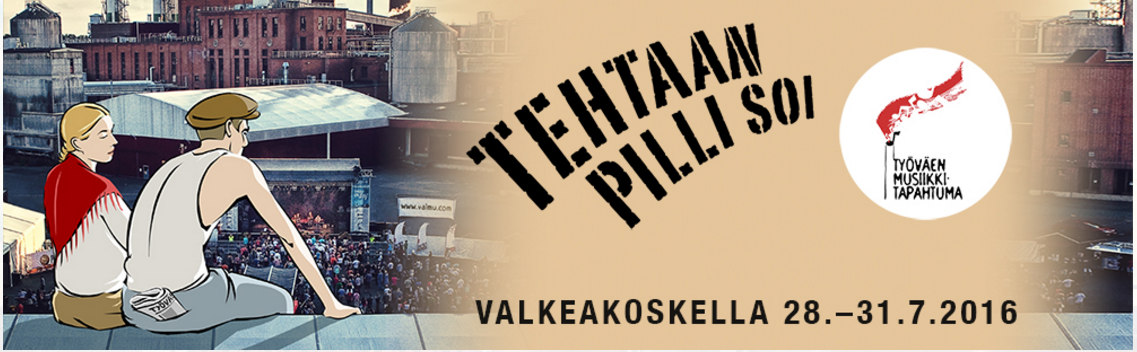 